Determining the Vitamin C concentration in Citrus FruitsAim: To compare the vitamin C concentration of citrus fruitsIntroductionIn this experiment, samples of juice (containing vitamin C or ascorbic acid) are added to a conical flask containing a small volume of starch suspension (“starch indicator”). In this protocol, vitamin C is referred to as ascorbic acid, relating to the following reaction: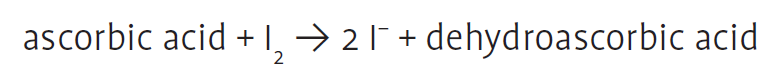 As iodine is titrated into the juice sample, the ascorbic acid is oxidised to form dehydroascorbic acid, while the iodine is reduced to iodide ions. As long as ascorbic acid is present, the iodine will be reduced.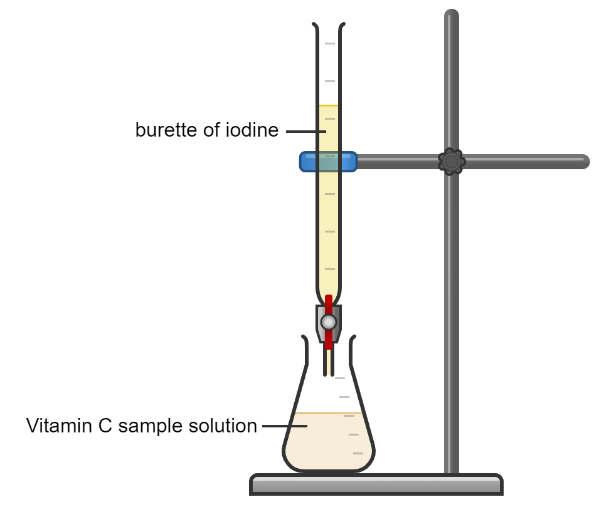 Once all the ascorbic acid has been oxidised, the excess iodine reacts with the starch indicator, resulting in a blue-black colour indicating the end-point of the titration. The volume of iodine required to achieve the end-point is recorded as the titre, which can be related to ascorbic acid concentration.To relate the titre to ascorbic acid concentration, a standard curve must be produced first. For the standard curve, iodine is titrated into a sample of ascorbic acid of known concentration. The titres are used to produce a standard curve. This standard curve can then be used to determine the ascorbic acid concentration in each juice sample tested.Health & SafetyThere are no significant health and safety concerns related to this protocol. The concentration of iodine used presents no significant risks, but care should be taken to avoid skin contact.It is important to recognise if any person working around the juices has an allergy to the fruits involved, e.g. some people can be sensitive to pineapple and kiwi juice.Step 1: Performing the titration to produce a standard curve Materials: MethodFill the burette until the iodine reaches the 0 cm3 mark. To a 100 cm3 conical flask, add 1 cm3 starch solution using a 1 cm3 pipette. To the same flask, use a 10 cm3 measuring cylinder to add 10 cm3 of the lowest concentration of ascorbic acid. To the same flask, use a 25 cm3 measuring cylinder to add 25 cm3 distilled water. 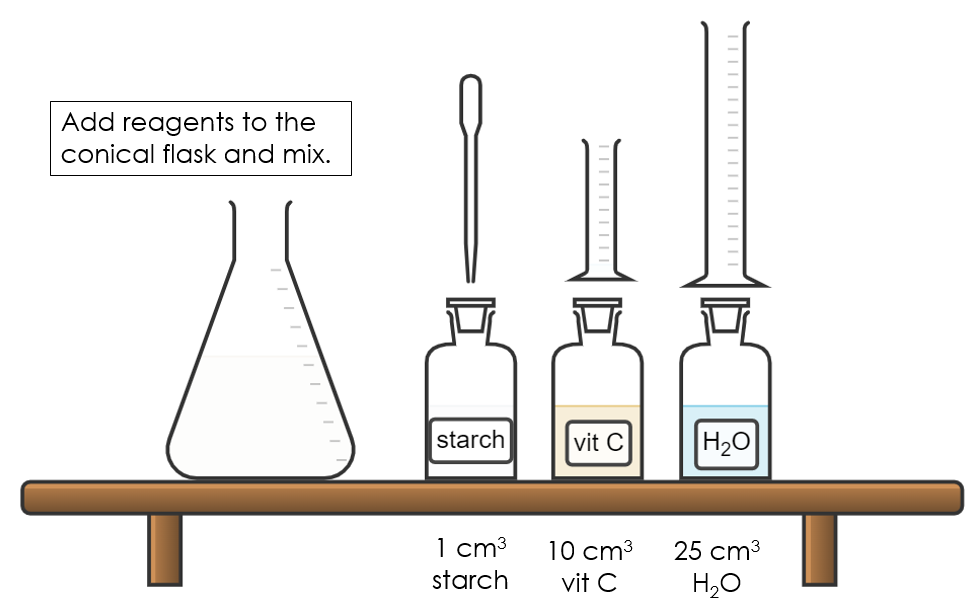 Add the reagents to the conical flask for the standard curve. Place the flask under the burette and very slowly titrate the iodine solution into the sample flask. Swirl after each small addition. The endpoint is marked by a persistent blue-black colour that does not disappear when the flask is swirled. Note down the titre. Repeat two further times (and calculate an average) OR until concordant results are achieved. For AH Biology, titration is not a required technique so it is not necessary to perform the titration to achieve concordant results – however, it should be noted that this would be the prescribed method in AH Chemistry. Repeat the procedure for the remaining standard solutions of ascorbic acid, working from the lowest to the highest concentration.  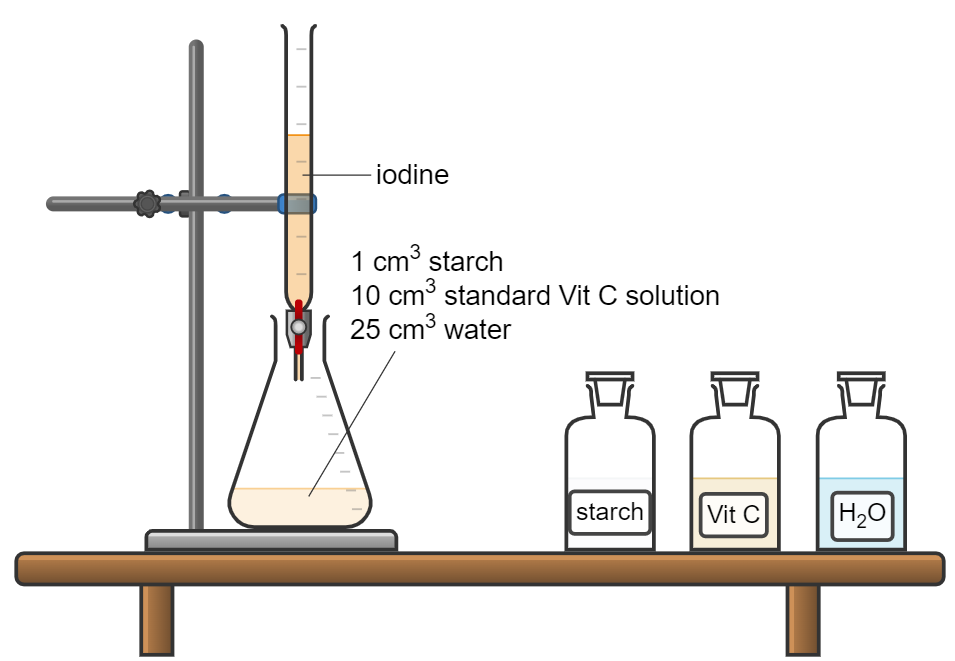 Titration of standard vitamin C solutions. Plot your data and note the equation of the best fit line. This is your standard curve. The standard curve will be used at the end of the protocol to estimate the concentration of vitamin C in each fruit juice.Step 2: Preparing the fruit juices Materials:Notes: Consider the colour of the fruit as the colour of the juice will affect your ability to determine the endpoint of the titration – lighter juices are better, e.g. lemon, lime, pineapple. You will need ~ 35 cm3 of juice to perform 3 titrations of each juice. MethodSqueeze the juice from each type of fruit. Pass the fruit through a piece of muslin cloth. Collect juice in a beaker and store at room temperature until required. Step 3: Performing the titration of unknown samples Materials: MethodRun iodine solution through the length of the burette. Re-fill the burette until the iodine reaches the 0 cm3 mark. To a 100 cm3 conical flask, add 1 cm3 starch solution using a 1 cm3 pipette. To the same flask, use a 10 cm3 measuring cylinder to add 10 cm3 of one fruit juice. To the same flask, use a 25 cm3 measuring cylinder to add 25 cm3 distilled water. Place the flask under the burette and very slowly titrate the iodine solution into the sample flask. Swirl after each small addition. 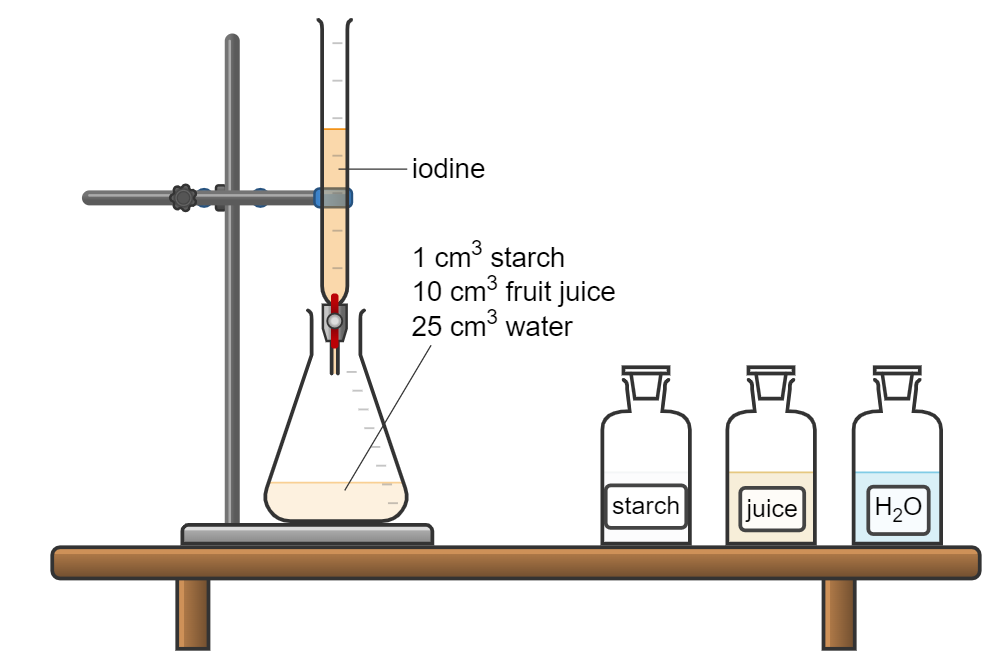 Titrate iodine into juice samples.The endpoint is marked by a persistent blue-black colour that does not disappear when the flask is swirled. Note down the titre. Repeat two further times (and calculate an average) OR until concordant results are achieved.  Use your standard curve or the equation of the line to determine the concentration of vitamin C in the fruit juice. Repeat the process for the remaining juices. ResultsVitamin C Concentration Equation of line: ________________________ Standard solutions of ascorbic acid (0.1, 0.3, 0.5, 0.7, 1 mg/ml)BuretteDistilled water0.5% starch indicator solution0.005 mol / L iodine solution1 cm3 pipette10 cm3 and 25 cm3 measuring cylindersConcentration of vitamin C standard (mg/ml) Titre (cm3) Titre (cm3) Titre (cm3) Titre (cm3) Concentration of vitamin C standard (mg/ml) 1 2 3 Average 0.1 0.3 0.5 0.7 1 Juice squeezerVariety of fruitsMuslin clothBeakers to store juiceJuices from Step 20.005 mol / L iodine solutionBurette1 cm3 pipetteDistilled water10 cm3 and 25 cm3 measuring cylinders0.5% starch indicator solutionFruit Titre (cm3) Titre (cm3) Titre (cm3) Titre (cm3) Fruit 1 2 3 Average Lime Lemon Orange Pineapple Fruit Average Titre (cm3) Vitamin C concentration (mg/ml) Lime Lemon Orange Pineapple 